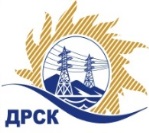 Акционерное Общество«Дальневосточная распределительная сетевая  компания»Протокол заседания Закупочной комиссии по вскрытию поступивших конвертов на переторжкуСпособ и предмет закупки: открытый запрос предложений  на право заключения Договора на выполнение работ «ПИР Реконструкция ПС 110 кВ Бурейск, филиал АЭС», закупка 1135  р. 2.1.1 ГКПЗ 2017ПРИСУТСТВОВАЛИ: члены постоянно действующей Закупочной комиссии 2-го уровня АО «ДРСК». Информация о результатах вскрытия конвертов В адрес Организатора закупки поступило 3(три)  заявки на участие в  процедуре переторжки, конверты с которыми были размещены в электронном виде на сайте Единой электронной торговой площадки (АО «ЕЭТП») по адресу: https://rushydro.roseltorg.ruВскрытие конвертов было осуществлено в электронном сейфе Организатора закупки на сайте Единой электронной торговой площадки (АО «ЕЭТП») по адресу: https://rushydro.roseltorg.ruДата и время начала процедуры вскрытия конвертов с заявками на участие в переторжке:  15:00 часов (благовещенского времени) 31.05.2017 г Место проведения процедуры вскрытия конвертов с заявками на участие в процедуре переторжки: сайт Единой электронной торговой площадки (АО «ЕЭТП»)  по адресу: https://rushydro.roseltorg.ruВ конвертах обнаружены заявки следующих участников закупки:Ответственный секретарь Закупочной комиссии 2 уровня  АО «ДРСК»                                           	М.Г. ЕлисееваИсп. Коротаева Т.В.Тел. (4162) 397-205№ 462/УКС-Пг. Благовещенск«31»  мая  2017г.№п/пНаименование Участника закупки и место нахожденияЦена заявки до переторжки, руб. без НДС.Цена заявки после переторжки без НДС, руб.1ООО "Проектный Центр Сибири" (630082, г. Новосибирск, ул. Михаила Перевозчикова, д. 7, кв. 2)5 000 000,004 500 000,002ООО «Северный Стандарт» (119180, г. Москва, 1-й Хвостов переулок, д. 11А)4 920 000,004 237 500,003ООО "Техно Базис" (664001, г. Иркутск, ул. Рабочего Штаба, 1/5, оф. 8)5 000 000,003 389 000,00